UNIVERSITY OF MUMBAI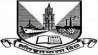 AAQA/ICD/2023-24/954INSTRUCTIONS TO CANDIDATESCandidates from all categories can apply.Candidates having knowledge of Marathi will be preferred.Candidate shall submit 5 sets of application form in the Mumbai School of Economics & Public Policy, Ranade Bhavan, Vidyanagari Campus, Kalina, Mumbai 400 098 Application must be         accompanied by copies of certificates regarding educational qualifications, prescribed experience and age, failing which it will be treated as incomplete and liable to be summarily rejected.The candidate shall have to submit along-with the application form a declaration in form “A” as per the rules prescribed by the Government of Maharashtra in respect of small family vide Notification No.SRV.2000/CR(17/2000)XII, dated 28thMarch, 2005 and the eligibility of the applicant will be determined as provided under this rule.Candidates should invariably fill the information regarding Court cases pending, Criminal cases, Disciplinary actions or equivalent etc. in the relevant column of the application Form. Any changes in this information as and when occurred after the submission of application Form till the completion of recruitment process should be brought to the notice of the University by the candidate, failing which the University reserves the right to cancel the candidature and to debar him/her from all selections.The candidates should possess the required educational qualifications, and experience on or before the Last date of the Application.Educational qualification, experience etc. mentioned in this advt./notification indicate the minimum eligibility for the relevant posts. However, if the number of prima facie eligible candidates applied for post is disproportionately large in comparison to the number of posts available, suitable criteria may be adopted for short-listing candidates for interview. For adopting criteria candidates having higher qualifications and/or experience will be considered. Criteria so adopted will depend upon the circumstances prevailing on each occasion of recruitment. This may result in non- selection of candidates for interview, though they fulfil requirements prescribed in the Advt. or who were called for interview for the same post on earlier occasion. …3/-…3…University reserves its right to fill-in and not fill in any of the vacancies advertised. So also University reserves its right to appoint or not to appoint the candidates though recommended by the Selection Committee.The persons working outside this University should produce “No objection Certificate” from their present employer though the application is received through the proper channel at the time of interview.”The appointments of Fellow (A) and Fellow (B) are purely on CONTRACUTUAL basis and for a period of 3 (Three) years (an undertaking to the effect that no claim to permanency will be taken from the candidates)Candidates are advised to satisfy themselves before applying that they possess the prescribed qualifications and has to ensure that they possess the prescribed qualifications and are eligible in all respect as per the eligibility Conditions. No inquiry asking for advice as to eligibility will been entertained.Candidate should remit through Demand draft, the Application Fee of Rs. 500/- (Rs. Five Hundred only)for General category candidates and Rs. 250/- (Rs. Two Hundred Fifty Only) for candidates belonging to Reserved category. Demand Draft is to be drawn on the Name of “Finance & Accounts Officer, University of Mumbai”, payable at Mumbai.  The fee once paid will not be refunded in any case.Candidate belonging to reserved categories domiciled outside the Maharashtra State will  be treated as Open as per G.R.NO.CBC-1084/54577(1813) BCW-5, dated 1st November, 1985 and Circular No. CBC-1688(2829) MAVAK-5, dated 29th July1988.The reservation for Women and Physically challenged person/s is applicable as   per   rules.Candidates called for interview will have to present themselves at their own expenses. Canvassing, direct or indirect will be disqualification. Declaration :I have read all the instructions and terms & conditions, carefully and hereby declare that, all are acceptable tome.Date:	Signature of candidateName :University of MumbaiNotes :Pls. Read the instructions carefully before filing online form.Fees once paid cannot be refunded, in any case.* Strike off whichever is not applicable.Prescribed Application FormatTo,The Registrar,					Advertise No.: AAQA/ICD/2023-24/954University of Mumbai,				Date of Advt.: 10/10/ 2023Fort, Mumbai -400032.	Sir,I wish to apply for the post of  	with   *Subject / Specialization :___________________________________________My particulars are given below :Full Name:	 	(Beginning with Surname and in Block Letters)Full Address for correspondence:	 		Pin code  	Contact Details : Telephone No.(Residence)	(Office)		 Mobile No.:	e-mail: 			Date of Birth:	Age as on date:	Years	Month/sPlace of Birth: 	Sex(Male/Female):	7.	Married / Unmarried: 	8.	Nationality:	9. Domiciled:  	Whether belongs to: 	( Scheduled Caste, Scheduled Tribes, De-notified Tribes, Nomadic Tribes, Other Backward Class, Special Backward Class, Open )Whether Physically Handicapped with minimum 40% disability (Yes/No) 	If yes, state nature & percentage of disability:	%  	Nature of disability: 	Educational Qualification:( Pls attach all relevant Documents )Note : ( + Pls. state the Faculty )Account for breaks, (if any) in the academic career_________________________Teaching / Technical / Professional Experience at UG and PG level ( if any) :Research work done : ( Pls. Attach separate sheet, if required)_________________________________________________________________________Number of Students successfully guided:  	(i) No. of Publications in Journals of concerned subject:  	(ii) No. of Books:			(iii)	No. of Articles: 	Patents, if any : Give details 	_Pls. State information regarding Court Case / Criminal proceeding / Disciplinary action:(a)	Present Position held:  	(b)	Service :(Govt./ Aided/ Self Financed/ Private/ Public Sector)    	(c)	Name of the Institution employed :________________________________Date of Appointment:  	(i) Pay	Rs.	Pay Band -Rs. 	AGP	Rs.  	DA	Rs. 	HRA Rs.  	CLA	Rs. 	Other Rs.	State the allowances, if anyTotal Rs.	(Attach last pay certificate)Names andaddresses of three persons from concerned field of studies / profession of candidate to whom references may be made1.Contact Nos.2.Contact Nos.3.Contact Nos.Declarations:I have read the eligibility criteria for the post, terms & conditions and all the instructions properly. They are all accepted to me and shall abide by them.I understand that the posts of Fellow (A & B) are contractual posts and I will not claim permanency after completion of my tenure.The responsibility of producing Caste validity certificate is mine and abide by it.I understand that no notice period shall be taken of any request for withdrawal of my application /Candidature.I understand that the fee once paid will not be refunded in any case.I understand that in the event of any information being found false, incomplete or incorrect my candidature / appointment is liable to be cancelled / terminated without any notice.I understand that incomplete applications, applications without required enclosures, applications without requisite fee and applications not submitted in the manner and procedure prescribed by the university shall be summarily rejected.I hereby declare that all statements made by me in this application are true, complete and correct to the best of my knowledge and belief.Place :  __________                                                                       ______________	     Signature of candidate  Date:  __________         			Candidate Name :   ___________________Date:	___/08/2022								Signature of the candidateSmall family DeclarationDECLARATION TO BE SUBMITTED BY APPLICANT WITH APPLICATIONFORM --- A (See Rule 4)Shri/Smt/Kum.			 Son/Daughter/Wife of Shri		 Aged	years, resident of 	Do hereby declare as follows:That I have filled my application for the post of 	I have	(number) living children as on today. Out of which No. of Children born after 28th March, 2005 is1.   	2.  	(mention dates of birth, if any).I am aware that if any total No. of living children are more than two due to theChildren born after 28th March, 2006, I am liable to be disqualified for the same   post.Place:				 Date:	/	/ 	Name :      _____________________     (Signature)Check list(to be filled by candidate)Signature of the candidateSignatures of Scrutiny committeeNames :Document List to be attached(Whichever Applicable )ExaminationUniversity/ BoardMonth & Year of PassingSubjects%  of Marks obtainedClass / Division/ GradeHigher Secondary/ H.S.C.UG Degree +PG Degree+M. Phil.+Ph.D.+NET / SET / SLETAny other Degrees/ Diploma’sAny other Degrees/ Diploma’sCollege / InstitutionSubjectPosition heldNature of appointment Prmnt./Temp.Period of Appointment  with DatesFrom	ToPeriod of Appointment  with DatesFrom	ToUniversity of Mumbai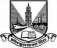 SYNOPSISNotes: 1) To be filled in by the candidate no column/row be deleted            2) The information asked is to be furnished on this sheet only & no addition sheet be used in this sheetUniversity of MumbaiSYNOPSISNotes: 1) To be filled in by the candidate no column/row be deleted            2) The information asked is to be furnished on this sheet only & no addition sheet be used in this sheetUniversity of MumbaiSYNOPSISNotes: 1) To be filled in by the candidate no column/row be deleted            2) The information asked is to be furnished on this sheet only & no addition sheet be used in this sheetUniversity of MumbaiSYNOPSISNotes: 1) To be filled in by the candidate no column/row be deleted            2) The information asked is to be furnished on this sheet only & no addition sheet be used in this sheetUniversity of MumbaiSYNOPSISNotes: 1) To be filled in by the candidate no column/row be deleted            2) The information asked is to be furnished on this sheet only & no addition sheet be used in this sheetUniversity of MumbaiSYNOPSISNotes: 1) To be filled in by the candidate no column/row be deleted            2) The information asked is to be furnished on this sheet only & no addition sheet be used in this sheetUniversity of MumbaiSYNOPSISNotes: 1) To be filled in by the candidate no column/row be deleted            2) The information asked is to be furnished on this sheet only & no addition sheet be used in this sheetUniversity of MumbaiSYNOPSISNotes: 1) To be filled in by the candidate no column/row be deleted            2) The information asked is to be furnished on this sheet only & no addition sheet be used in this sheetUniversity of MumbaiSYNOPSISNotes: 1) To be filled in by the candidate no column/row be deleted            2) The information asked is to be furnished on this sheet only & no addition sheet be used in this sheetUniversity of MumbaiSYNOPSISNotes: 1) To be filled in by the candidate no column/row be deleted            2) The information asked is to be furnished on this sheet only & no addition sheet be used in this sheetUniversity of MumbaiSYNOPSISNotes: 1) To be filled in by the candidate no column/row be deleted            2) The information asked is to be furnished on this sheet only & no addition sheet be used in this sheetUniversity of MumbaiSYNOPSISNotes: 1) To be filled in by the candidate no column/row be deleted            2) The information asked is to be furnished on this sheet only & no addition sheet be used in this sheetUniversity of MumbaiSYNOPSISNotes: 1) To be filled in by the candidate no column/row be deleted            2) The information asked is to be furnished on this sheet only & no addition sheet be used in this sheetUniversity of MumbaiSYNOPSISNotes: 1) To be filled in by the candidate no column/row be deleted            2) The information asked is to be furnished on this sheet only & no addition sheet be used in this sheetUniversity of MumbaiSYNOPSISNotes: 1) To be filled in by the candidate no column/row be deleted            2) The information asked is to be furnished on this sheet only & no addition sheet be used in this sheetUniversity of MumbaiSYNOPSISNotes: 1) To be filled in by the candidate no column/row be deleted            2) The information asked is to be furnished on this sheet only & no addition sheet be used in this sheetPassport size PhotographPassport size PhotographPassport size PhotographPassport size PhotographCandidate‟ Name( Beginning with Surname )Candidate‟ Name( Beginning with Surname )Candidate‟ Name( Beginning with Surname )Post Applied forPost Applied forPost Applied forSubject NameSubject NameSubject NameSr. No. of PostSr. No. of PostSr. No. of PostSr. No. of PostSr. No. of Post011Category : SC/ST/DT-NT/OBC/SBC/OPEN (Pls. specify)Category : SC/ST/DT-NT/OBC/SBC/OPEN (Pls. specify)Category : SC/ST/DT-NT/OBC/SBC/OPEN (Pls. specify)Category : SC/ST/DT-NT/OBC/SBC/OPEN (Pls. specify)Category : SC/ST/DT-NT/OBC/SBC/OPEN (Pls. specify)Category : SC/ST/DT-NT/OBC/SBC/OPEN (Pls. specify)Category : SC/ST/DT-NT/OBC/SBC/OPEN (Pls. specify)Category : SC/ST/DT-NT/OBC/SBC/OPEN (Pls. specify)Category : SC/ST/DT-NT/OBC/SBC/OPEN (Pls. specify)Category : SC/ST/DT-NT/OBC/SBC/OPEN (Pls. specify)Category : SC/ST/DT-NT/OBC/SBC/OPEN (Pls. specify)Category : SC/ST/DT-NT/OBC/SBC/OPEN (Pls. specify)Category : SC/ST/DT-NT/OBC/SBC/OPEN (Pls. specify)2GenderPhysically ChallengedPhysically ChallengedPhysically ChallengedPhysically ChallengedPhysically ChallengedType of DisabilityType of DisabilityType of DisabilityType of Disability3Application FeeApplication FeeApplication FeeRs.Rs.DD No. DD No. DD No. DD No. Date:Date:Date:Date:Date:Date:4Name of Bank & Branch: Name of Bank & Branch: Name of Bank & Branch: Name of Bank & Branch: Name of Bank & Branch: Name of Bank & Branch: Name of Bank & Branch: Name of Bank & Branch: Name of Bank & Branch: Name of Bank & Branch: Name of Bank & Branch: Name of Bank & Branch: Name of Bank & Branch: Name of Bank & Branch: Name of Bank & Branch: Name of Bank & Branch: Name of Bank & Branch: Name of Bank & Branch: Name of Bank & Branch: 5Date of Birth:	/	/Date of Birth:	/	/Date of Birth:	/	/Date of Birth:	/	/Date of Birth:	/	/Date of Birth:	/	/Date of Birth:	/	/Age completedAge completedAge completedAge completedYearsYearsYearsMonthsMonthsMonthsDaysDays6Educational Qualifications :Educational Qualifications :Educational Qualifications :Educational Qualifications :Educational Qualifications :Educational Qualifications :Educational Qualifications :Educational Qualifications :Educational Qualifications :Educational Qualifications :Educational Qualifications :Educational Qualifications :Educational Qualifications :Educational Qualifications :Educational Qualifications :Educational Qualifications :Educational Qualifications :Educational Qualifications :Educational Qualifications :DegreeDegreeDegreeDegreeDegreeDegreeUniversityUniversityUniversityUniversityUniversityUniversityPassing YearPassing YearPassing YearPassing YearGrade / %Grade / %Grade / %aUGUGUGUGUGUGbPGPGPGPGPGPGcPh.D. Ph.D. Ph.D. Ph.D. Ph.D. Ph.D. dNET/SETNET/SETNET/SETNET/SETNET/SETNET/SET7Experience :Experience :Experience :Experience :Experience :Experience :Experience :Experience :Experience :Experience :Experience :Experience :Experience :Experience :Experience :Experience :Experience :Experience :Experience :College / Institution (Last three)College / Institution (Last three)College / Institution (Last three)College / Institution (Last three)College / Institution (Last three)College / Institution (Last three)Post heldPost heldPost heldPost heldPost heldPost heldFromFromFromFromToToToaPresent postPresent postPresent postPresent postPresent postPresent postbc8Research Nos. of students successfully guided (awarded)Research Nos. of students successfully guided (awarded)Research Nos. of students successfully guided (awarded)Research Nos. of students successfully guided (awarded)Research Nos. of students successfully guided (awarded)Research Nos. of students successfully guided (awarded)Research Nos. of students successfully guided (awarded)Research Nos. of students successfully guided (awarded)Research Nos. of students successfully guided (awarded)Research Nos. of students successfully guided (awarded)Research Nos. of students successfully guided (awarded)Research Nos. of students successfully guided (awarded)9No. of Research of PublicationsNo. of Research of PublicationsNo. of Research of PublicationsNo. of Research of PublicationsNo. of Patents registeredNo. of Patents registeredNo. of Patents registeredNo. of Patents registeredNo. of Patents registeredNo. of Patents registeredNo. of Patents registeredNo. of Patents registeredNo. of Patents registeredNo. of Patents registered10No.of Books publishedNo.of Books publishedNo.of Books publishedNo.of Books publishedACandidate NameCandidate NameBPost applied forPost applied forCCategory ( Pls. mention )OPEN / SC / ST / VJNT / OBC / SBCCategory ( Pls. mention )OPEN / SC / ST / VJNT / OBC / SBCCategory ( Pls. mention )OPEN / SC / ST / VJNT / OBC / SBCCategory ( Pls. mention )OPEN / SC / ST / VJNT / OBC / SBCSr. No. of PostDGender M / FPhysically Challenged Yes / NoPhysically Challenged Yes / NoPhysically Challenged Yes / NoType of DisabilityEApplication FeeApplication FeeRs.Rs.Demand Draft No. & DateDemand Draft No. & DateFDocuments submittedDocuments submittedDocuments submittedDocuments submittedDocuments submittedDocuments submittedDocuments submittedDocuments submittedDocuments submittedNo.ParticularsParticularsParticularsYes / NoYes / NoRemarks by Scrutiny CommitteeRemarks by Scrutiny CommitteeRemarks by Scrutiny CommitteeRemarks by Scrutiny Committee1HSC Mark-sheet / Passing CertificateHSC Mark-sheet / Passing CertificateHSC Mark-sheet / Passing Certificate2UG Degree CertificateUG Degree CertificateUG Degree Certificate3PG Degree CertificatePG Degree CertificatePG Degree Certificate4Ph.D. CertificatePh.D. CertificatePh.D. Certificate5NET/SET CertificateNET/SET CertificateNET/SET Certificate6Valid proof for Birth dateValid proof for Birth dateValid proof for Birth date7Caste Certificate ( if applicable )Caste Certificate ( if applicable )Caste Certificate ( if applicable )8Caste Validity CertificateCaste Validity CertificateCaste Validity Certificate9Non Creamy Layer Certificate( if applicable )Non Creamy Layer Certificate( if applicable )Non Creamy Layer Certificate( if applicable )10Domicile CertificateDomicile CertificateDomicile CertificateNo.ParticularsYes / NoRemarks by University1HSC mark sheet2UG Degree Certificate3UG Degree Mark sheet ( All Sem./ Years )4PG Degree Certificate5PG Degree Mark sheet ( All Sem./ Years )6M.Phil Certificate7Ph.D. Certificate8NET/SET/SLET Certificate9Patents Registration Certificates10M.Phil./ Ph.D Guide Letter11Experience Certificates12Valid proof for Birth date13Cast Certificate14Cast Validity Certificate15Non Creamy Layer Certificate16Domicile Certificate17Small family Declaration18Last pay Certificate19Any other20Any other21Any other22Any other